День рождения поэта,
Отмечает целый свет,
Ведь известнее,
Чем Пушкин,
Никого на свете нет!Пушкин… Наверное, трудно найти человека, который не знал бы этого имени. Сегодня его имя знакомо каждому ребенку. Его сказки входят в нашу жизнь в детстве и остаются с нами до конца. Это первые наши книги. С них начинается любовь ко всей русской поэзии. Сказки Пушкина полны волшебства, чудес и неожиданностей, которые так радуют детей.Отмечая 220 день рождения великого русского поэта А. С. Пушкина, в нашем детском саду прошел литературный праздник  «Сказок Пушкина чудесное творенье…»Участниками праздника стали дети разного возраста. Старшие дети приготовили для младших презентацию о жизни и творчестве поэта, рассказали стихи: «НЯНЯ», «У ЛУКОМОРЬЯ ДУБ ЗЕЛЁНЫЙ». Вниманию ребят была представлена книжная выставка «СКАЗКИ ПУШКИНА». А посетивший наш праздник «Кот учёный», быстро разделив детей на три возрастные команды, проверил знания детей (учитывая возраст) с помощью викторины «Кто сказки Пушкина читает, загадки быстро отгадает».Особый интерес был вызван к игровой части мероприятия. Свою силу и ловкость дети показали в подвижных играх «Богатырская сила наша» и «Золотой петушок».А ум и сообразительность в играх «Узнай героев сказок А.С.Пушкина» и «Собери сказку из иллюстраций»В игре «Собери сказку» детям пришлось из множества представленных иллюстраций, опираясь, только на условные обозначения и сюжет иллюстрации, объединиться по подгруппам и одновременно составить 5 сказок А.С.Пушкина. Правильность действий детей высоко оценили  «эксперты по сказкам Пушкина», из числа детей, родителей и педагога.  «Это Пушкин, это чудо…». Мы надеемся, что путешествие по сказкам Пушкина стало для ребят не только увлекательным, но и поучительным, ведь сказки Пушкина для детей - поистине кладезь народной мудрости.Читайте Пушкина, друзья!
Читайте сказки!
И будет жизнь тогда полна
Тепла и ласки.
Читайте Пушкина всегда-
Вот вам подсказка,
И пронесете сквозь года
Вы радость сказки!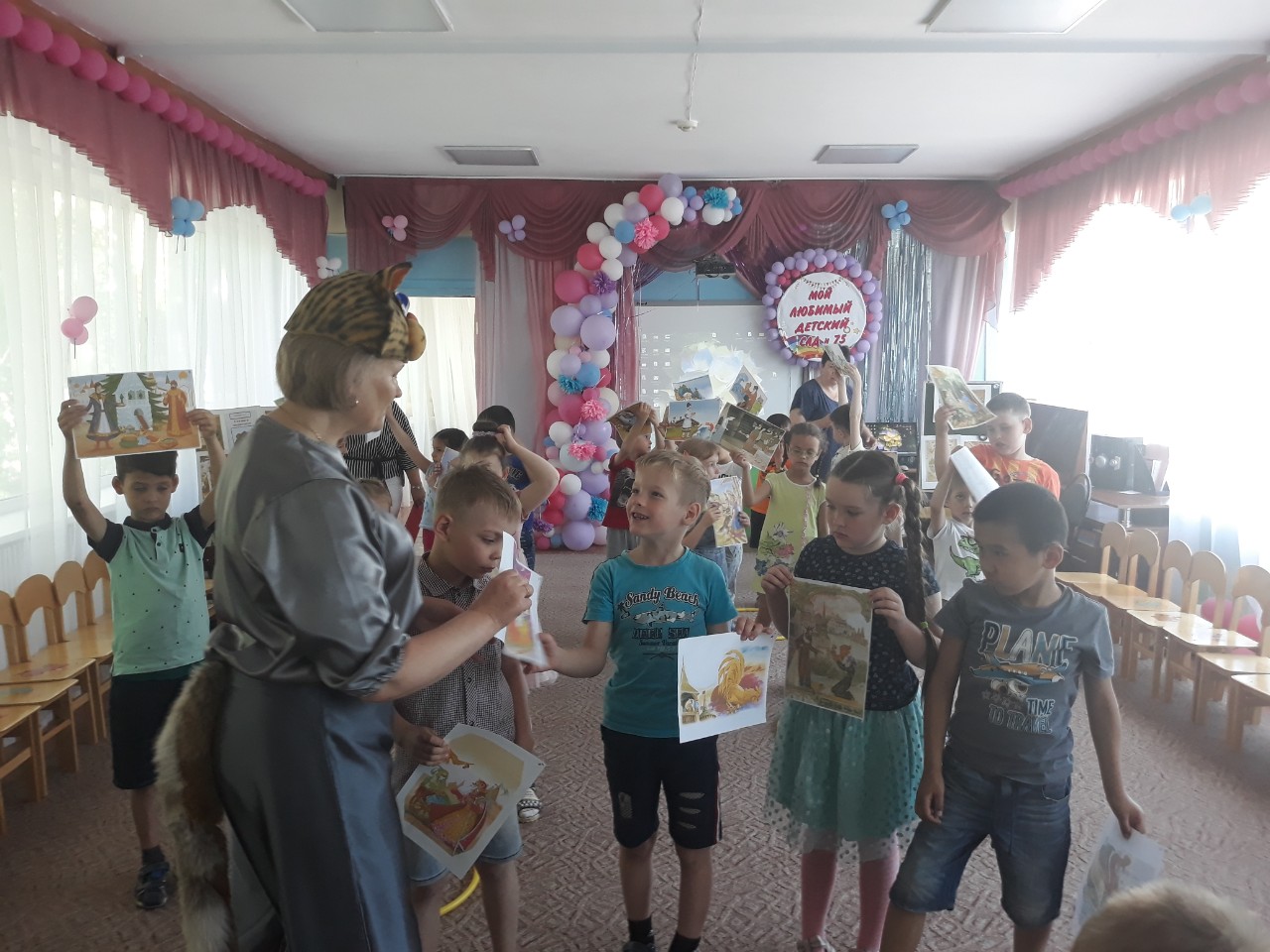 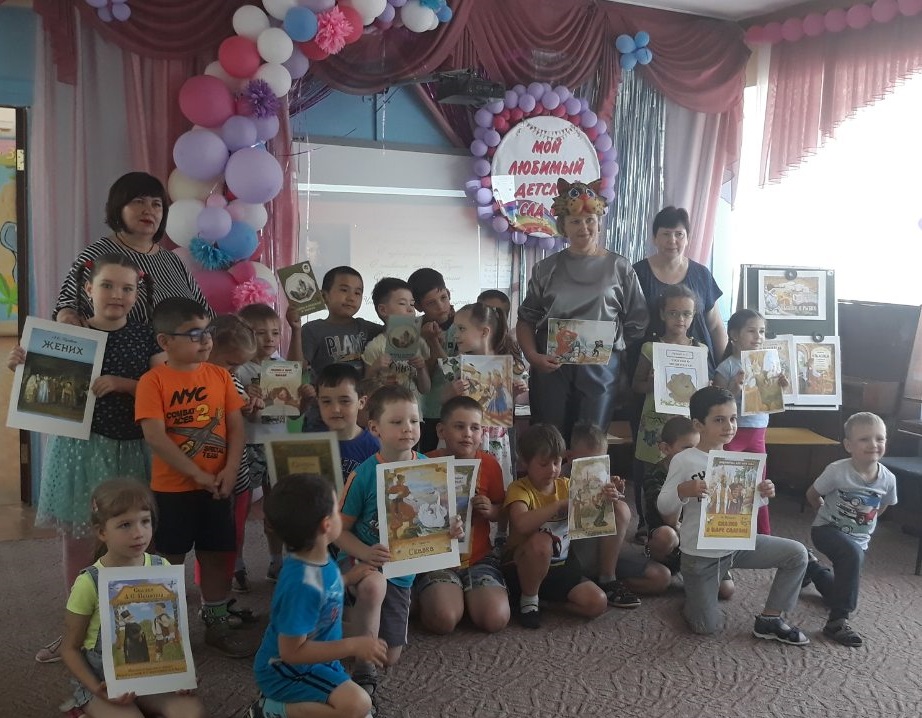 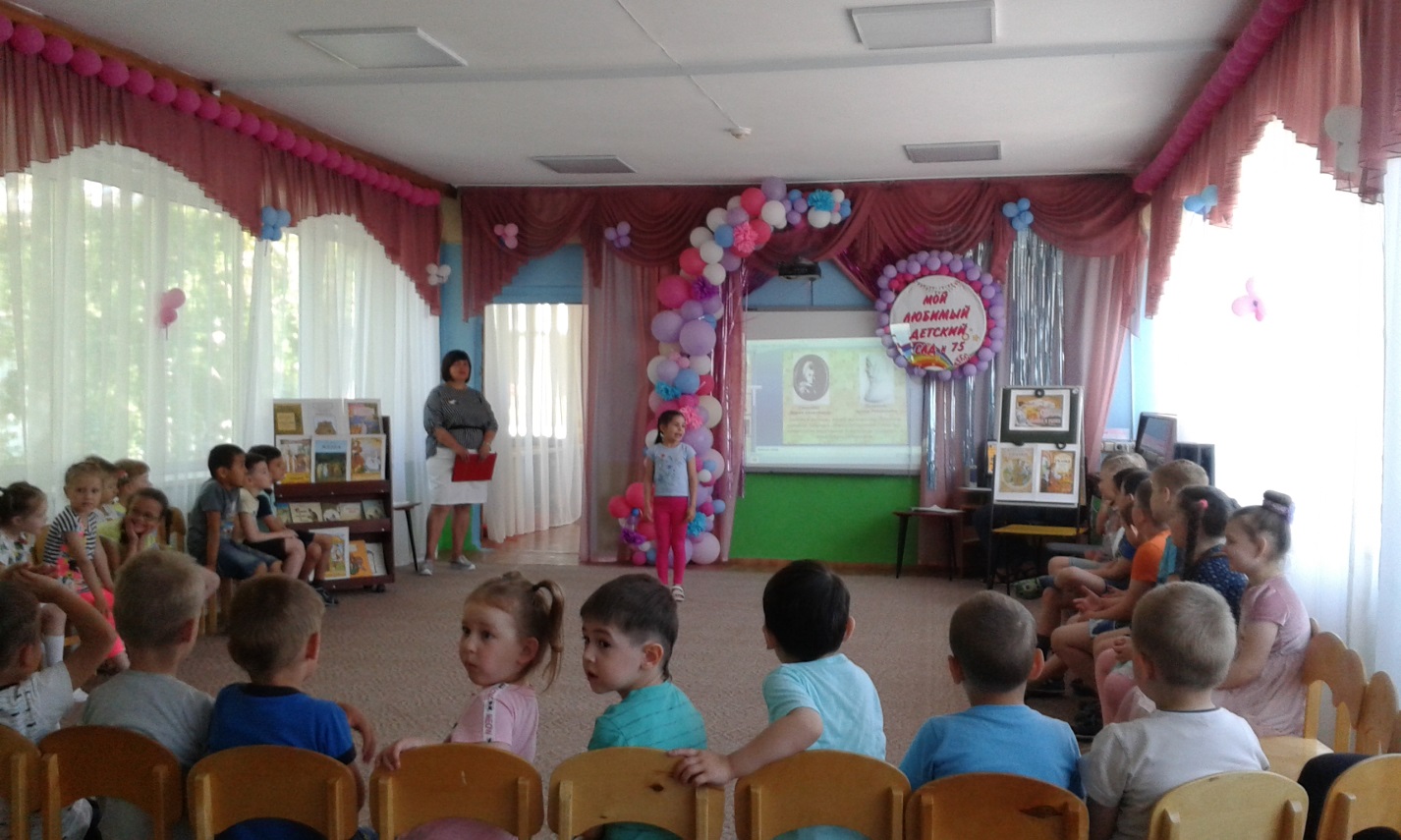 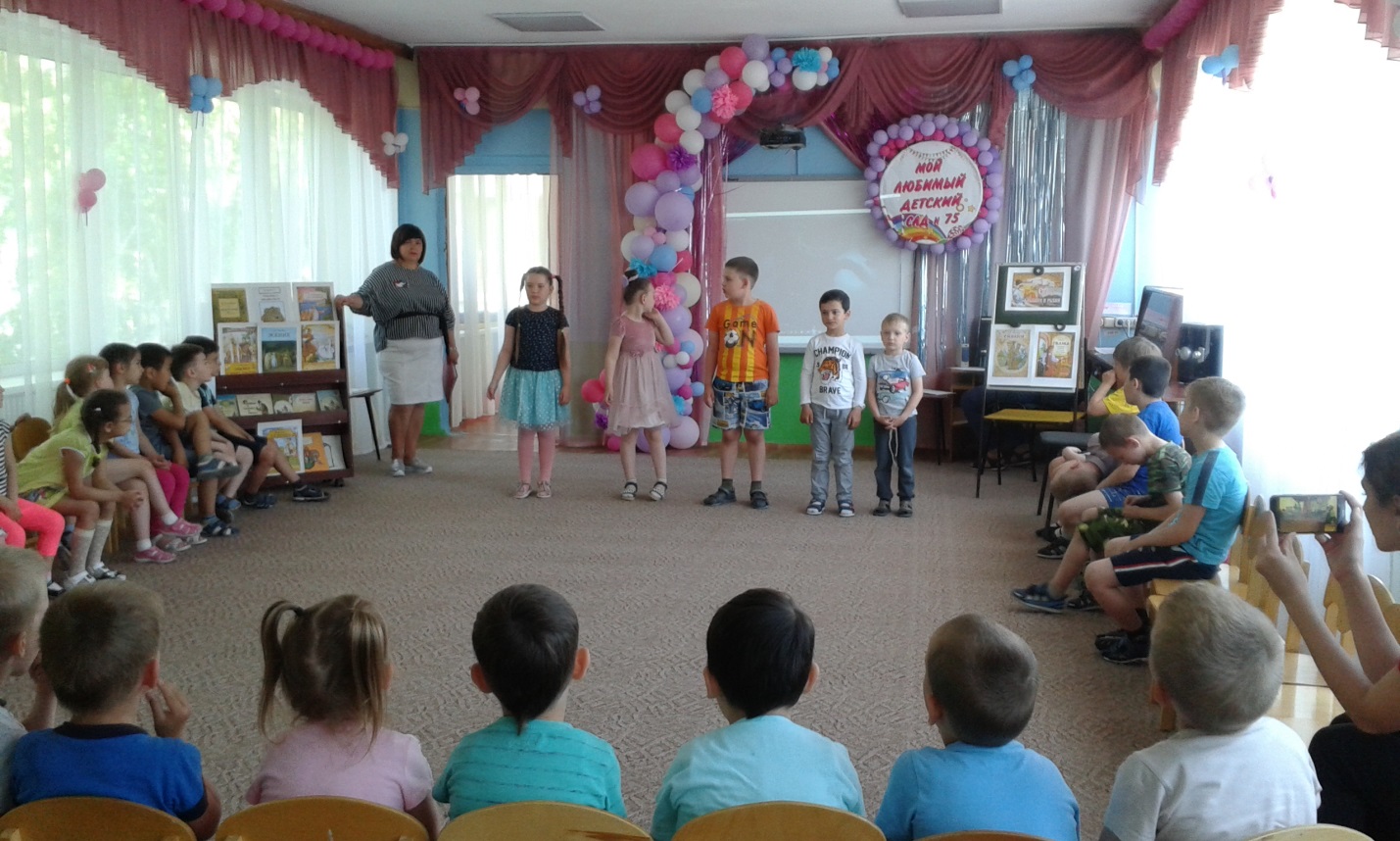 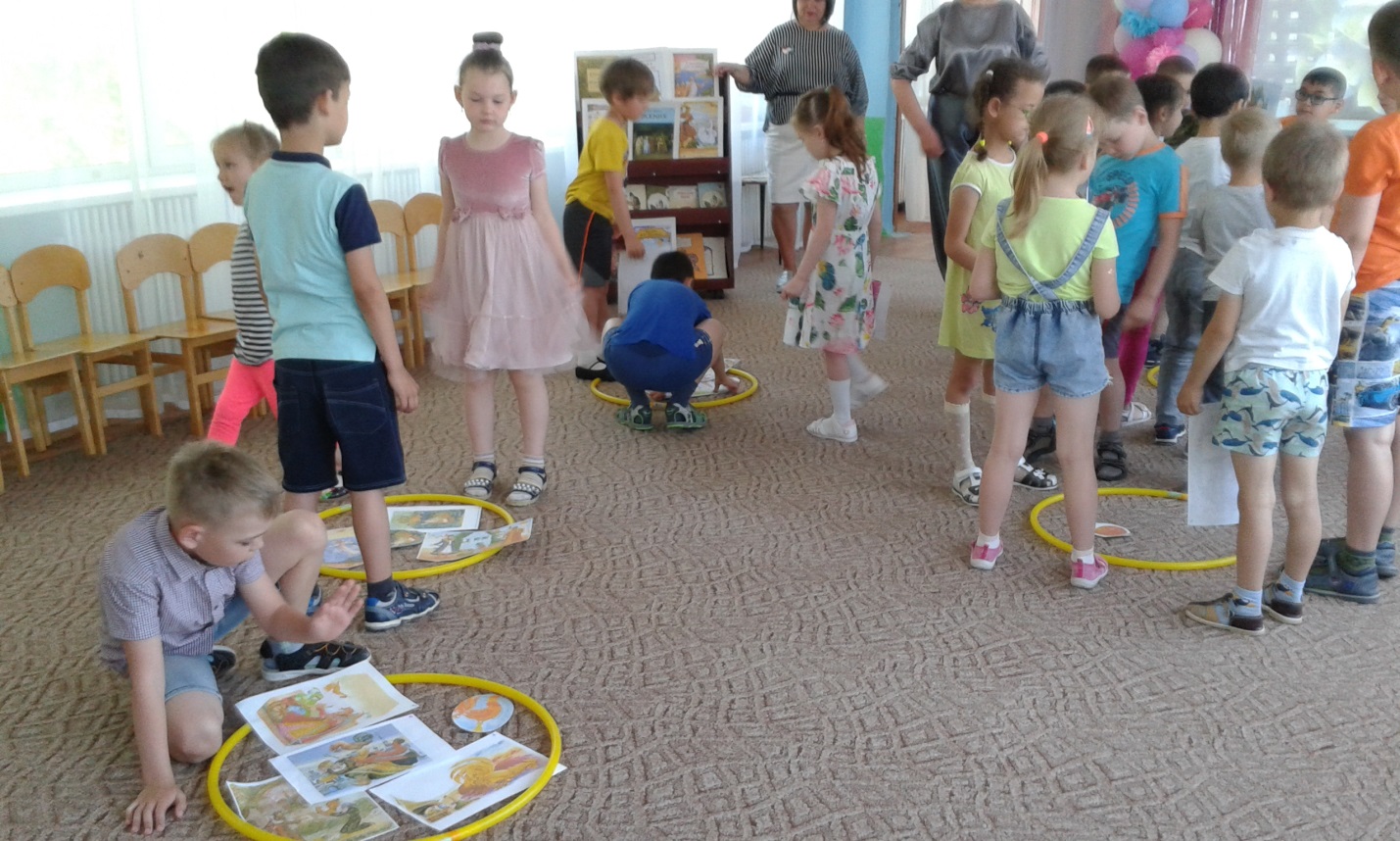 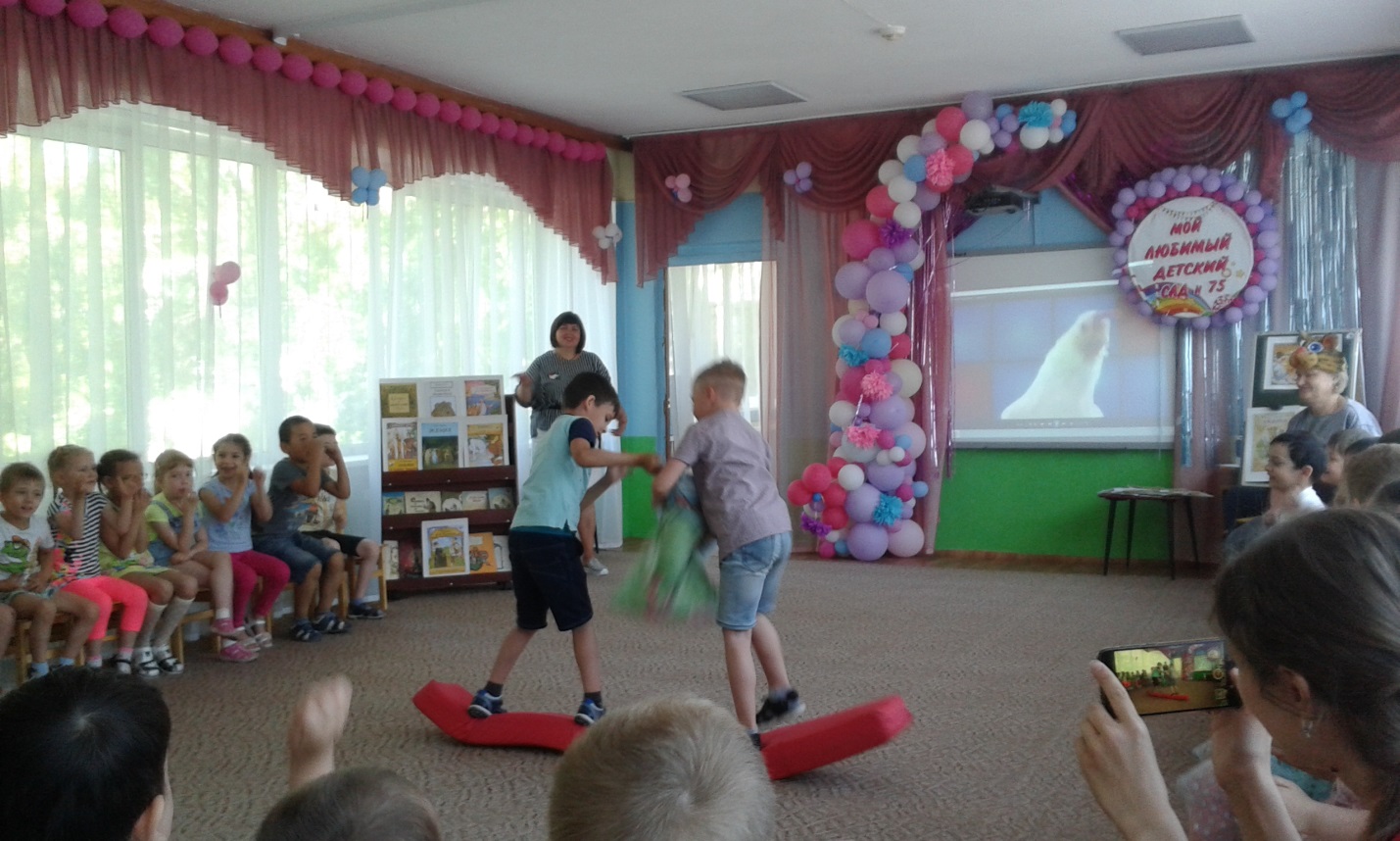 